   Ukulele – ackord - Månaderna     		       D               A7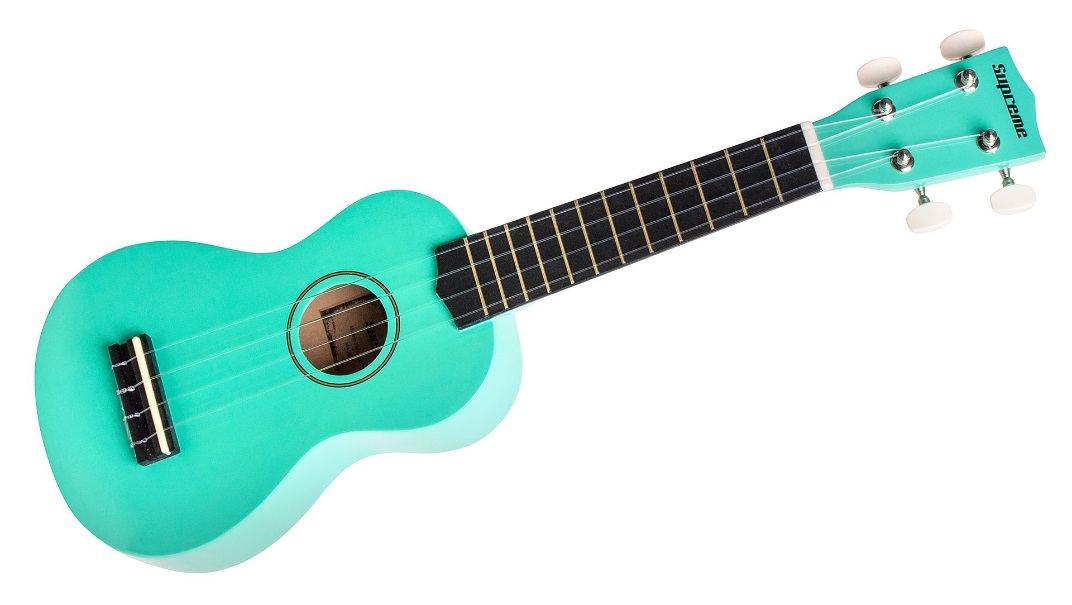 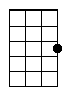 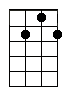 D D D D A  A  A  Ajanuari börjar året,D D  D  D  A   A     A    februari kommer näst.D      D   D      D  A   A   A     Amars, april har knopp i håret,D  D   D    D	     A    A     Dmaj och juni blommar mest.A  A    D  D     A     A    D  D       A A     D   D   D    D    A Ajuli, augusti och september, härlig sommar är det dåD   D   D   D	     A   A   A   A       D  D    D   D      A   A   Dmen oktober och november och december är så grå